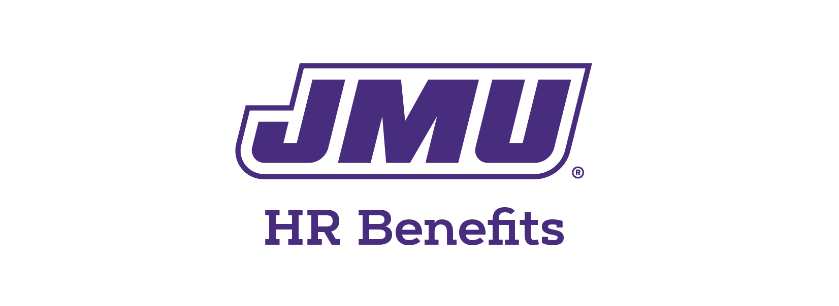 Americans with Disabilities Act (ADA)
Accommodation Evaluation FormEmployee Signature:  									Date: 			Supervisor Signature:									Date: 			Employee Name:       Employee Phone:       Supervisor:                      Supervisor Phone:       Department:       Date:       Step 1 – With input from the employee, supervisor and Human Resources, identify barriers to performing the essential functionsUsing the Employee Work Profile, (if applicable), identify which essential function is impacted by which limitationWhat is it that makes it difficult for the person in question to perform his or her job as it relates to the disability?
Step 1 – With input from the employee, supervisor and Human Resources, identify barriers to performing the essential functionsUsing the Employee Work Profile, (if applicable), identify which essential function is impacted by which limitationWhat is it that makes it difficult for the person in question to perform his or her job as it relates to the disability?
Step 2 - Identify Possible AccommodationsGet input from many sources (the employee, the medical professional, outside agencies such as the Job Accommodation Network, the ADA Action Committee)
Step 2 - Identify Possible AccommodationsGet input from many sources (the employee, the medical professional, outside agencies such as the Job Accommodation Network, the ADA Action Committee)
Step 3 – Choose the appropriate reasonable accommodationDoes the accommodation seem effective in eliminating the person’s limitation so that the person is able to perform the essential functions at the “Contributor” level?
Step 3 – Choose the appropriate reasonable accommodationDoes the accommodation seem effective in eliminating the person’s limitation so that the person is able to perform the essential functions at the “Contributor” level?
Step 4 – Evaluate the effectiveness of the accommodationDetermine a date that the effectiveness of the accommodation will be evaluated.  (Most often, a two week period is effective and then evaluate again at 30 days.)Is the accommodation enabling the employee to perform at the “Contributor” level?If no, Steps 1 – 4 may be repeated.Step 4 – Evaluate the effectiveness of the accommodationDetermine a date that the effectiveness of the accommodation will be evaluated.  (Most often, a two week period is effective and then evaluate again at 30 days.)Is the accommodation enabling the employee to perform at the “Contributor” level?If no, Steps 1 – 4 may be repeated.